РАССКАЗЫ О ВОЙНЕ ДЛЯ ДОШКОЛЯТСохранить память о войне, о ее героях нам помогают книги.  Знакомить детей с такими произведениями необходимо уже со старшего дошкольного возраста. Прежде чем начать чтение книг о войне, стоит поговорить с ребенком об истории, в доступной форме изложить основные факты, рассказать о том, что солдаты защищали свои дома и своих родных от жестоких захватчиков, проявляя при этом мужество и героизм. Можно рассказать и о том, как трудно жилось женщинам и детям, чьи мужья, братья и отцы отправились на фронт, но они стойко переживали все испытания. Очень немногие книги о войне написаны специально для дошкольного и младшего школьного возраста. Они просто красивые, мудрые, в них присутствуют замечательные описания русской природы, душевной доброты, стойкости и героизма.Ниже рекомендованы книги, которые вы можете почитать ребятам и ссылки для чтения.Элла Фонякова «Хлеб той зимы»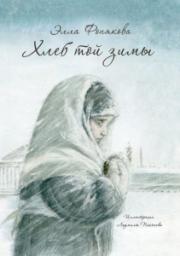 Элле Фоняковой, как и ее героине, Леночке, было 7 лет в первую блокадную зиму. В этой автобиографической книге писательница описывает жизнь семьи в окруженном немцами Ленинграде. От лица первоклассницы Леночки она рассказывает о своем детском мире: радостях и шалостях, играх, дружбе. И тем страшнее, что в этот тихий мир врываются воздушные тревоги, голод и смерть.https://bookscafe.net/read/fonyakova_ella-hleb_toy_zimy-220991.html#p3Геннадий Черкашин «Кукла»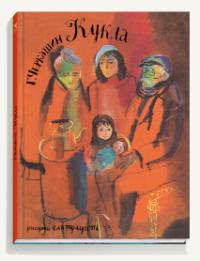 Девочка с мамой возвращаются домой в Ленинград из эвакуации. Родители мамы остались в блокадном городе и не выжили. Их квартира занята другой семьей, а все вещи были распроданы.Однажды в витрине комиссионного магазина девочка видит свою куклу Машеньку, подаренную погибшим дедом. Каждый день девочка приходит к своей кукле, читает ей книги, а ее мама откладывает деньги, чтобы выкупить любимую игрушку дочери обратно. В рассказе нет описания жестокости и насилия. О страшных реалиях того времени Геннадий Черкашин почти не пишет, поэтому книга может стать первым произведением о войне в жизни ребенка.https://knigogid.ru/books/103447-kukla/toread?update_pageКонстантин Паустовский  «Стальное  Колечко»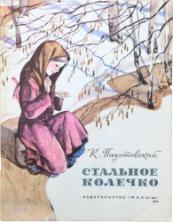 Сказка о девочке и волшебном колечке, которое подарил ей боец.  https://shkolnaiapora.ru/literaturnoe-chtenie/paustovskij-konstantin-georgievich/stalnoe-kolechko.html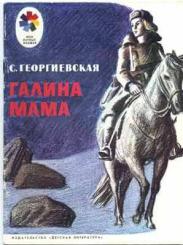 Сусанна Георгиевская «Галина мама» В небольшой повести для ребят рассказывается о воинской доблести. https://bookscafe.net/read/georgievskaya_susanna-galina_mama-196609.html#p1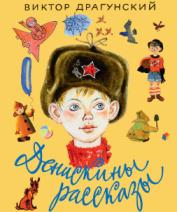 Виктор Драгунский «Арбузный переулок» Отец рассказывает Дениске о своем голодном военном детстве.https://nukadeti.ru/skazki/dragunskij_arbuznyj_pereulok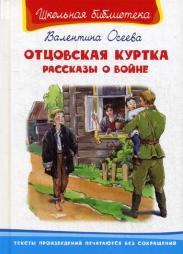 Вера  Осеева «Андрейка»О семилетнем Андрейке, помогающем матери в тяжелые военные годы.https://skazki.rustih.ru/valentina-oseeva-andrejka/Для дошколят и младших школьников, безусловно, интересными и запоминающимися станут стихи о войне:Барто А. «В дни войны»Берестов В. «Мужчина»Карпров И. «Мальчики»Михалков С. «Детский ботинок», «Десятилетний человек»Маршак С. «Не» и «ни» и многие другие